Ollscoil Mhá Nuad				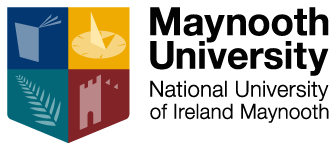 Maynooth UniversityFORM ATO THE REGISTRAR:I hereby confirm my approval for examination, of the final draft of the Research Masters thesis entitled:I also confirm that the minimum credit requirements for modules under the Structured Research Programme as required by Maynooth University, have been successfully completed.Submitted by:  Head of DepartmentRECORDS OFFICE APPROVAL: I confirm that registration is in order:  RECORDS OFFICEFEES OFFICE APPROVAL: I confirm that all fees are in order:  FEES OFFICEOllscoil Mhá Nuad				Maynooth UniversityFORM BI, ………………………………………………, certify that the Thesis is my own work and I have not obtained a Degree in this University or elsewhere on the basis of this Doctoral Thesis.Ollscoil Mhá Nuad				Maynooth UniversityFORM CCopyright DeclarationIn accordance with the Copyright and Related Rights Act, 2000, and S.I. 427 of 2000 I agree that National University of Ireland, Maynooth may, at their discretion, lend or copy the thesis detailed above upon request.*I agree that National University of Ireland, Maynooth may deposit the thesis detailed above in the Institutional eTheses Archive managed by the Library (http://mural.maynoothuniversity.ie). * I confirm that the electronic copy (on CD/DVD/USB) consists of one PDF file mirroring the hard bound copy. *	Depositors wishing to withhold permission must apply in writing to the Dean of Graduate Studies and provide written support from their Supervisor or Head of Department. If permission to withhold access is granted this form MUST be signed by the Dean of Graduate Studies below.I would like to confirm that the above student has been granted permission to withhold access to his/her Thesis in the library for a period of:  One Year 		Two Years     Should the author wish to withhold access beyond that time frame, s/he must make a further application to the Dean of Graduate Studies.Name:Student Number:Department:Signed:                    Date:Supervisor/sSigned: Signed:                     Date:Signed:                    Date:Surname:First Names:Student Number:Date of Birth:Address:Telephone Number:Title of Thesis: Signed:Author of Thesis(BLOCK CAPITALS) Title of Thesis:Degree:Permanent Address:Student Number: Signature of Author of Thesis:Date:Signature of Supervisor:Date:Signature, Dean of Graduate Studies:Date: